							          Приложение № 5 към чл. 4, ал. 1 (доп., бр. 67 от 2019 г. ,  в сила от 28.08.2019 г.)ДОДИРЕКТОРА НА РИОСВ ПЛОВДИВУ В Е Д О М Л Е Н И Еза инвестиционно предложениеот „Трансметал - Инвестман” ЕООД, гр. Пловдив, ул. „Георги Бенев“ № 9,  (седалище)Пълен пощенски адрес:  гр. Пловдив, ул. „Георги Бенев“ № 9УВАЖАЕМА ГОСПОЖО ДИРЕКТОР,Уведомяваме Ви, че дружество „Трансметал - Инвестман” ЕООД има следното инвестиционно предложение: “Увеличаване и уточняване количествата на вече разрешени отпадъци и уточняване дейностите по третиране, които се извършват с разрешени отпадъци на територията на площадка с местонахождение: гр. Пловдив, ул. „Георги Бенев“ № 9, ПИ с идентификатор 56784.504.369, площ 2 000 кв.м. Характеристика на инвестиционното предложение:1. Резюме на предложението:Настоящото уведомление за инвестиционно предложение е  за увеличаване и уточняване количествата на вече разрешени отпадъци и уточняване дейностите по третиране, които се извършват с разрешени отпадъци.В РИОСВ Пловдив за цитирания имот и площ са проведени процедури по реда на Глава шеста от Закон за опазване на околната среда за инвестиционни предложения и са издадени следните писма-становища и решения:Решение № ПВ-38-ПР/2005 г. за инвестиционно предложение: „Организиране на площадка за търговска дейност с отпадъци от черни и цветни метали”;Решение № ПВ-43-ПР/2011 г. за инвестиционно предложение: „Разширяване дейността на съществуваща площадка за търговска дейност с ОЧЦМ със събиране и разкомплектоване на излезли от употреба моторни превозни средства (ИУМПС), предварително третиране (демонтиране, разглобяване) на излязло от употреба електронно и електрическо оборудване (ИУЕЕО) и предварително третиране (пресоване) на неопасни отпадъци”;Писмо-становище на Директора на РИОСВ Пловдив с изх. № ОВОС-626/11.08.2014 г. относно това, че уведомление за инвестиционно предложение „Подготовка за повторна употреба на отпадъци от ИУЕЕО и компоненти и материали от ИУЕЕО и ИУМПС”  в имот с местонахождение: гр. Пловдив, ул. „Георги Бенев“ №9, ПИ с идентификатор 56784.504.369 не подлежи на регламентираните по реда на глава шеста от ЗООС процедури по оценка на въздействието върху околната среда (ОВОС) или екологична оценка (ЕО).Писмо-становище на Директора на РИОСВ Пловдив с изх. № ОВОС-448/29.05.2015 г. относно това, че уведомление за инвестиционно предложение „Подготовка за повторна употреба на отпадъци от ИУМПС”  в имот с местонахождение: гр. Пловдив, ул. „Георги Бенев“ № 9, ПИ с идентификатор 56784.504.369 не подлежи на регламентираните по реда на глава шеста от ЗООС процедури по оценка на въздействието върху околната среда (ОВОС) или екологична оценка (ЕО);Писмо-становище на Директора на РИОСВ Пловдив с изх. № ОВОС-1218/01.10.2015 г. относно това, че уведомление за инвестиционно предложение „Монтаж и разполагане на модулна станция за светли горива за ведомствени нужди”  в имот с местонахождение: гр. Пловдив, ул. „Георги Бенев“ № 9, ПИ с идентификатор 56784.504.369 не подлежи на регламентираните по реда на глава шеста от ЗООС процедури по оценка на въздействието върху околната среда (ОВОС) или екологична оценка (ЕО).Всички писма-становища  и решения са издадени на името на собственика на имота „Трансинс Индъстри: АД. Като настоящ инвеститор „Трансметал - Инвестман” ЕООД ползва имота на основание договор за наем.(посочва се характерът на инвестиционното предложение, в т.ч. дали е за ново инвестиционно предложение, и/или за разширение или изменение на производствената дейност съгласно приложение № 1 или приложение № 2 към Закона за опазване на околната среда (ЗООС)2. Описание на основните процеси, капацитет, обща използвана площ; необходимост от други свързани с основния предмет спомагателни или поддържащи дейности, в т.ч. ползване на съществуваща или необходимост от изграждане на нова техническа инфраструктура (пътища/улици, газопровод, електропроводи и др.); предвидени изкопни работи, предполагаема дълбочина на изкопите, ползване на взрив:Дружеството извършва дейности по третиране с отпадъци, за което има издадено от РИОСВ Пловдив Решение № 09-ДО-1034-05 от 13.07.2020 г.1. С настоящото уведомление дружеството има намерение да увеличи количествата на отпадъци на територията на площадката, с които се извършват дейности по третиране  с код R 13 - съхраняване на отпадъци до извършване на някоя дейностите с кодове R1  - R12, с изключение на временното съхраняване на отпадъците на площадката на образуване до събирането им:отпадъци от черни и цветни метали, отпадъци от метални опаковки и отпадъчни кабели – увеличение от 40 750 тона/г. на 50 000 тона/г.;излязло от употреба електрическо и електронно оборудване – увеличение от 400 тона/г. на 2100 тона/г.2. С настоящото уведомление дружеството има намерение да увеличи количествата на отпадъци на територията на площадката, с които се извършват дейности по третиране  с код R 12 (сортиране, рязане) - размяна на отпадъци за подлагане на някоя от дейностите с кодове R 1 – R 11  със следните отпадъци:отпадъци от черни и цветни метали и отпадъци от метални опаковки– увеличение от 36 500 тона/г. на 47 000 тона/г.3. С настоящото уведомление дружеството има намерение да уточни дейностите по третиране, които се извършват с ОЧЦМ и отпадъци от метални опаковки:дейности по третиране  с код R 12 (сортиране, рязане) - размяна на отпадъци за подлагане на някоя от дейностите с кодове R 1 – R 11  се извършват с отпадъци от черни и цветни метали и отпадъци от метални опаковки.4. С настоящото уведомление дружеството има намерение да уточни количествата на вече разрешени отпадъци, с които се извършват дейности по третиране  с код R 13 - съхраняване на отпадъци до извършване на някоя дейностите с кодове R1  - R12, с изключение на временното съхраняване на отпадъците на площадката на образуване до събирането им:излезли от употреба моторни превозни средства – 4 000 тона/г.;компоненти, отстранени от ИУМПС и ИУЕЕО – 2 000 тона/г.;негодни за употреба акумулатори – 1 000 тона/г.Количества на представените отпадъци не са моментни и няма да има натрупване на отпадъци. Представените количества са максималния годишен капацитет, който може да се третира на територията на площадката за една година, като е съобразен с площта, съдове за съхраняване, налични складове, необходим брой служители.На площадката се съвместяват няколко вида дейности по третиране с код:R 13 - съхраняване на отпадъци до извършване на някоя дейностите с кодове R1  - R12, с изключение на временното съхраняване на отпадъците на площадката на образуване до събирането им на:отпадъци от черни и цветни метали, отпадъци от метални опаковки и отпадъчни кабели - увеличение от 40 750 тона/г. на 50 000 тона/г.компоненти, отстранени от ИУМПС и ИУЕЕО – 2000 тона/г.;НУБА – 1000 тона/г.;ИУМПС – 4000 тона/г.;ИУЕЕО - увеличение от 400 тона/г. на 2100 тона/г.R 12 (сортиране, рязане) - размяна на отпадъци за подлагане на някоя от дейностите с кодове R 1 – R 11 на:отпадъци от черни и цветни метали и отпадъци от метални опаковки - увеличение от 36 500 тона на 47 000 тонаНа територията на площадката се извършват дейности по третиране на отпадъци при следните условия:Отпадъци от черни и цветни метали (ОЧЦМ), отпадъци от метални опаковки и отпадъчни кабелиПриемането на отпадъци от черни и цветни метали (ОЧЦМ), отпадъци от метални опаковки и отпадъчни кабели от физически лица се извършва само при наличие на договор за покупко-продажба и декларация за произход. Приемането и предаване на ОЧЦМ от юридически лица се извършва само при наличие на договор по чл. 8, ал. 2 от ЗУО и сертификат за произход. Декларацията и сертификатът за произход се попълват по образец, утвърден от министъра на околната среда и водите. При генериране на транспортно количество, ОЧЦМ, отпадъци от метални опаковки и отпадъчни кабели се предават на лица, притежаващи разрешително по чл. 35 от ЗУО.  Информация за количествата, естеството и произхода на отпадъците се записват в отчетни книги, заверени от компетентния орган – РИОСВ Пловдив. На територията на площадката се извършват дейности по предварително третиране на отпадъци от метални опаковки и черни и цветни метали:сортиране, рязане чрез ръчни, хидравлични и пневматични инструменти и рязане чрез съоръжение прес-ножица Colmar PT 6260-800, с капацитет - 35 тона/ден.Дейности с отпадъци от компоненти, отстранени от ИУМПС, ИУЕЕООтпадъци от компоненти, отстранени от ИУМПС, ИУЕЕО се приемат от физически и юридически лица и се съхраняват до предаването им на лица, притежаващи разрешително по чл. 35 от ЗУО. Зоните и съдовете, където се съхраняват отпадъците са обозначени с табели с код и наименование съгласно Наредба 2 за класификация на отпадъците и са отделени от останалите съоръжения на обекта.Дейности с негодни за употреба батерии и акумулатори (НУБА)На площадките се събират и съхраняват негодни за употреба батерии и акумулатори с произход: от физически и юридически лица. Съхраняването се извършва на площадка, маркирани с обозначителна табела “Събирателен пункт за негодни за употреба батерии и акумулатори”. Събирането се осъществява в специално обособен за целта склад, който е на закрито и има трайна настилка. Площадките са оборудвани със специализирани съдове (пластмасови палета) за събиране, транспортиране и съхраняване на акумулатори и батерии с външни размери  120,00 x 100,00 x Н 76,00 см и номинален обем около 610 литра (0,610 куб.м.); товароподемност 150 кг; опция – капак. Специализираните съдове са устойчиви спрямо веществата, съдържащи се в отпадъците и материалите, от които са изработени не взаимодействат с тях. Съдовете са обозначени с код и наименование на отпадъците съгласно Наредба 2 за класификация на отпадъците. Осигурява се вентилация на въздух. В непосредствена близост е поставен абсорбент. Площадката е пожарообезопасена и няма връзка с канализация. Количеството събрани батерии и акумулатори без електролит на площадката за съхраняване не превишава 5% от общото количество.Дейности с излезли от употреба моторни превозни средства (ИУМПС)ИУМПС се приемат от физически и юридически лица. На територията на площадката отпадъци се приемат, претеглят и се съхраняват върху непропусклива повърхност на обособени места до предаването им на лица, притежаващи разрешително по чл. 35 от ЗУО за последващо третиране.За всяко прието на площадката ИУМПС се издава удостоверение съгласно чл. 19, ал. 1 от Наредба за излезлите от употреба моторни превозни средства.Дейността по съхраняване на отпадъците с кодове: 16 01 04* и 16 01 06 се осъществява на обособена за целта зона с изградени съоръжения, съгласно изискванията на т. I от Приложение № 3 към чл. 7, т. 2 и чл. 21, ал. 1 и 2 на Наредба за излезлите от употреба моторни превозни средства (Обн. ДВ, бр. 7/2013 г.).Дейности с излязло от употреба електрическо и електронно оборудване ИУЕЕОИУЕЕО се приемат от физически и юридически лица и се съхраняват на обособени места върху непропусклива повърхност до формиране на транспортно количество и предаване на лица, притежаващи разрешително по чл. 35 от ЗУО.Зоните и съдовете, където се съхраняват отпадъците са обозначени с табели с код и наименование съгласно Наредба 2 за класификация на отпадъците и са отделени от останалите съоръжения на обекта.Няма необходимост от изграждане на нова техническа инфраструктура (пътища/улици, газопровод,  eлектропроводи и др.), изкопни работи, ползване на взрив.Не се предвиждат други, свързани с основния предмет, спомагателни или поддържащи дейности.Не се очаква наличие на опасни химични вещества от приложение № 3 към ЗООС.Размерът и границите на необходимата площадка за реализиране на инвестиционното намерение са в рамките на поземления имот.Достъпът до площадката се осъществява от съществуваща изградена пътна мрежа.Площадката е присъединена към електропреносна и  водопроводна мрежа. Изграден е каломаслоуловител с капацитет 3 куб.м.3. Връзка с други съществуващи и одобрени с устройствен или друг план дейности в обхвата на въздействие на обекта на инвестиционното предложение, необходимост от издаване на съгласувателни/разрешителни документи по реда на специален закон; орган по одобряване/разрешаване на инвестиционното предложение по реда на специален закон:Това инвестиционно предложение няма връзка с други съществуващи и одобрени с устройствен или друг план дейности в обхвата на въздействие на обекта на инвестиционното предложение.След приключване на процедурата по Глава VI от ЗООС, дружеството ще подаде заявление за изменение/или допълнение на разрешение по чл. 73 и на основание писмо на директора на РИОСВ Пловдив с изх. № УО-1838-2 от 06.11.2020 г. Площадката отговаря на изискванията на чл. 38 от Закон за управление на отпадъците. Съгласно Общия устройствен план на Община Пловдив (ОУП), приет с Решение № 375, взето с протокол № 16 от 05.09.2007 г. на Общински съвет Пловдив, имотът попада в устройствена зона СОП -  Смесена обслужващо – производствена зона.Инвестиционното предложение не противоречи на действащите планове за района.4. Местоположение:Площадката е с местоположение: гр. Пловдив, ул. „Георги Бенев“ № 9, ПИ с идентификатор 56784.504.369, географски координати: N 42º 16’ 77.92” E 24º73’ 52.65”.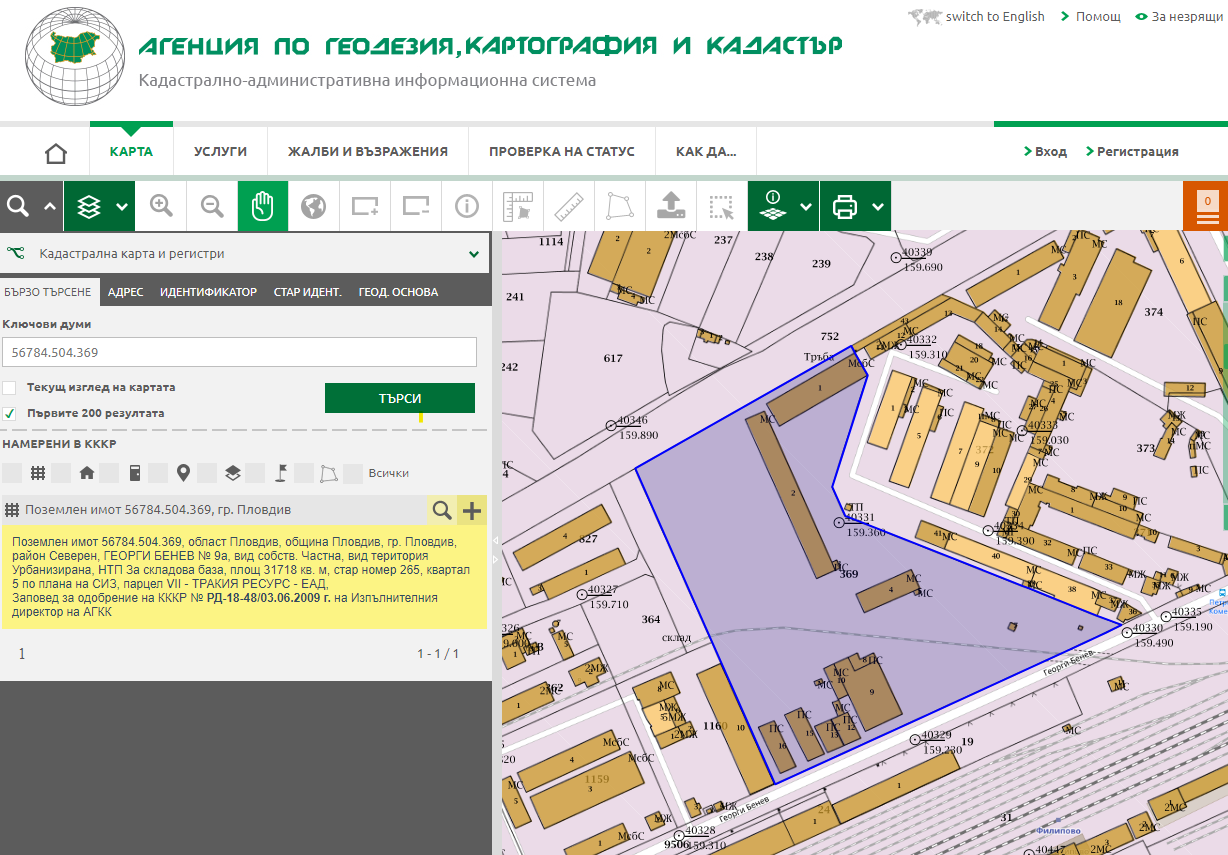 Собственост: „Трансинс Индъстри“ АД. Имотът се използва от „Трансметал - Инвестман” ЕООД на основание договор за наем.Имотът не е в близост и не засяга обекти подлежащи на здравна защита и територии за опазване на обектите на културното наследство.Имотът не попада в границите на защитени територии по смисъла на Закон за защитените територии, както и в границите на защитени зони по смисъла на Закон за биологичното разнообразие. При реализация на инвестиционното предложение няма вероятност от отрицателно въздействие върху защитени зони от мрежата „Натура 2000“, включително и върху най-близко разположената защитена зона „Река Марица” с код BG0000578 за опазване на природните местообитания и на дивата флора и фауна, приета от МС с Решение №122/02.03.2007 г..Не се предвижда изграждане на нова или извършване промяна на пътна инфраструктура. За транспортирането на отпадъците ще се използва съществуващата пътна инфраструктура.(населено място, община, квартал, поземлен имот, като за линейни обекти се посочват засегнатите общини/райони/кметства, географски координати или правоъгълни проекционни UTM координати в 35 зона в БГС2005, собственост, близост до или засягане на елементи на Националната екологична мрежа (НЕМ), обекти, подлежащи на здравна защита, и територии за опазване на обектите на културното наследство, очаквано трансгранично въздействие, схема на нова или промяна на съществуваща пътна инфраструктура)5. Природни ресурси, предвидени за използване по време на строителството и експлоатацията:Това инвестиционно намерение не предвижда извършване на строителни дейности. Площадката е бетонирана, има изграден каломаслоуловител, складово помещение.Природни ресурси по време на експлоатация не се предвижда да се използват. Районът, в който е имотът има добре развита и изградена техническа инфраструктура.  Имотът е свързан към електропреносната и водопроводна мрежа. Няма да се използват повърхностни или подземни води. (включително предвидено водовземане за питейни, промишлени и други нужди – чрез обществено водоснабдяване (ВиК или друга мрежа) и/или от повърхностни води, и/или подземни води, необходими количества, съществуващи съоръжения или необходимост от изграждане на нови)6. Очаквани вещества, които ще бъдат емитирани от дейността, в т.ч. приоритетни и/или опасни, при които се осъществява или е възможен контакт с води:При извършване на дейности по третиране (съхраняване, рязане, сортиране) на посочените в настоящото Уведомление отпадъци  не се отделят вредни вещества във въздуха. При извършване на товаро-разтоварните дейности от товарните автомобили се отделят изгорели (отработени) газове от въглероден оксид, прах, твърди неизгорели частици с гориво, термично замърсяване и отделяне на неприятни миризми от изгорели газове (както при всяка друга товаро-разтоварна дейност). Като цяло въздействието е краткотрайно, в незначителни количества и само в светлата част на деня.От реализацията на инвестиционното намерение не се очаква третираните отпадъци да влязат в контакт с повърхностни или подземни води. За предотвратяване на това е изграден каломаслоуловител.7. Очаквани общи емисии на вредни вещества във въздуха по замърсители:От реализацията на настоящото инвестиционно намерение не се очаква образуване на вредни емисии.8. Отпадъци, които се очаква да се генерират, и предвиждания за тяхното третиране:Отпадъците, които се образуват при извършване на дейности по предварително третиране (сортиране, рязане) са:19 12 02 – черни метали;19 12 03 – цветни метали.При техническо поддържане на площадката се очаква генериране на следните отпадъци:13 05 03* -  утайки от маслоуловителни шахтиОбразуваните отпадъци се предават за последващо оползотворяване на лица, притежаващи разрешение за извършване на дейности с отпадъци по чл. 35, ал. 1 от Закон за управление на отпадъците.Образуваните смесени битови отпадъци (резултат от жизнената дейност на персонала), се събрат и извозват по утвърдена от общината схема.9. Отпадъчни води:Дъждовни водиЦялата територия на площадката е бетонирана. Дъждовните води, попаднали на покритата с бетон територия се улавят от система от отводнителни канавки и се насочват в локално пречиствателно съоръжение – каломаслоуловител. с вместимост 3 m3.Производствени водиОт дейността на съоръжението не се формират производствени отпадъчни води. На територията на площадката не се извършват дейности по измиване на съоръжения.На територията на площадката има изградена канализационна система, състояща се от открити канали за отводняване на дъждовните води, свързани с тръбопроводна система, отвеждаща ги за пречистване в локално пречиствателно съоръжение (каломаслоуловител). Пречистeните води след каломаслоуловителя се заустват в канализационата мрежа.(очаквано количество и вид на формираните отпадъчни води по потоци (битови, промишлени и др.), сезонност, предвидени начини за третирането им (пречиствателна станция/съоръжение и др.), отвеждане и заустване в канализационна система/повърхностен воден обект/водоплътна изгребна яма и др.)10. Опасни химични вещества, които се очаква да бъдат налични на площадката на предприятието/съоръжението:(в случаите по чл. 99б от ЗООС се представя информация за вида и количеството на опасните вещества, които ще са налични в предприятието/съоръжението съгласно приложение № 1 към Наредбата за предотвратяване на големи аварии и ограничаване на последствията от тях)Неприложимо. І. Моля да ни информирате за необходимите действия, които трябва да предприемем, по реда на глава шеста от ЗООС. Моля на основание чл. 93, ал. 9, т. 1 от ЗООС да се проведе задължителна ОВОС, без да се извършва преценка. ІІ. Друга информация (не е задължително за попълване)Моля да бъде допуснато извършването само на ОВОС (в случаите по чл. 91, ал. 2 от ЗООС, когато за инвестиционно предложение, включено в приложение № 1 или в приложение № 2 към ЗООС, се изисква и изготвянето на самостоятелен план или програма по чл. 85, ал. 1 и 2 от ЗООС) поради следните основания (мотиви):.....................................................................................................................................................................................................................Прилагам:Копия на договор за наем между „Трансинс Индъстри“ АД и „Трансметал - Инвестман” ЕООД от 01.02.2011 г.; Анекси към договор за наем от 05.04.2013 г. и 05.04.2016 г., документ за собственост № 93, том V, рег. № 14095, дело № 793/2004 г. и скица на имота № 15-133982 от 09.05.2014 г.;Копие на писмо от зам. кмета на Община Пловдив с изх. № 12Ф7571 от 24.08.2012 г.;Електронен носител – 1 бр.0.  Желая писмото за определяне на необходимите действия да бъде издадено в електронна форма и изпратено на посочения адрес на електронна поща.0.  Желая да получавам електронна кореспонденция във връзка с предоставяната услуга на посочения от мен адрес на електронна поща.√  Желая писмото за определяне на необходимите действия да бъде получено чрез лицензиран пощенски оператор.Моля, на основание чл. 94, ал. 1, т. 9 от ЗООС да се проведе процедура по ОВОС и/или процедурата по чл. 109, ал. 1 или 2 или по чл. 117, ал. 1 или 2 от ЗООС.Дата: 25.11.2020 г.                   				              Уведомител: ........................                                                        				               (подпис)